Out of Hours Club Block Booking Form 2024/2025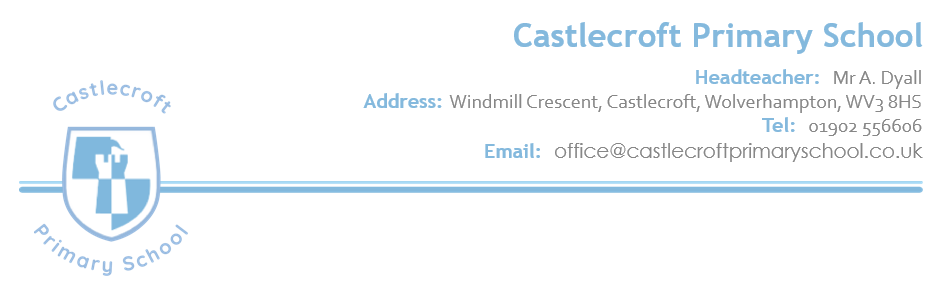 Please tick the relevant boxes that you wish to book using one table per child.Name of Child-------------------------------------------------------------     Year----------------------Name of Child--------------------------------------------------------------     Year-------------------------I understand that I am booking the above sessions inclusively until 21st July 2025.  Any sessions that are not attended will be charged at full session price.  A two week notice is required for any cancellations.Upon receipt of this form a copy will be returned to you signed by Out of Hours Club as confirmation on your booking.-------------------------------------------------------- 			-----------------------------------------------------------Signed Parent/Guardian                                     Signed Out of Hours ClubDate______________                                        Date_________________AMAM With FoodPM Session 1 up to 5PMPM Session 2 up to 5.45pmPM FoodMondayTuesdayWednesdayThursdayFridayAMAM With FoodPM Session 1 up to 5PMPM Session 2 up to 5.45pmPM FoodMondayTuesdayWednesdayThursdayFriday